【アンケート手法】日時：令和６年１月７日１２時３０分～１３時場所：ららぽーと堺１Fスタジアムコート対象：ファイアーフェスタに訪れた無作為の５７名参加方法：来場者に声掛けし回答の依頼返礼：アンケート記入後に同時開催のガラガラ抽選会参加券を進呈【調査結果】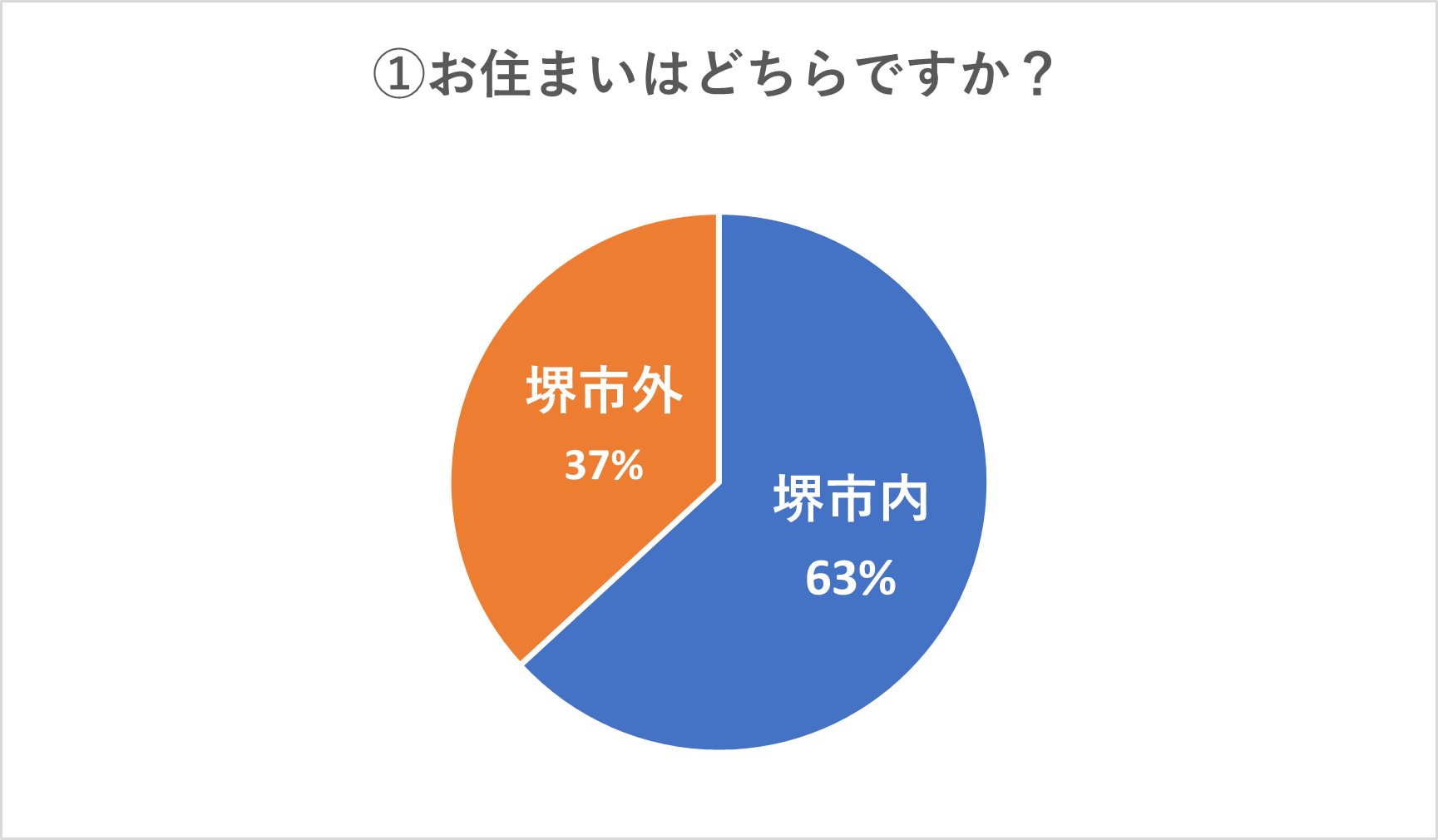 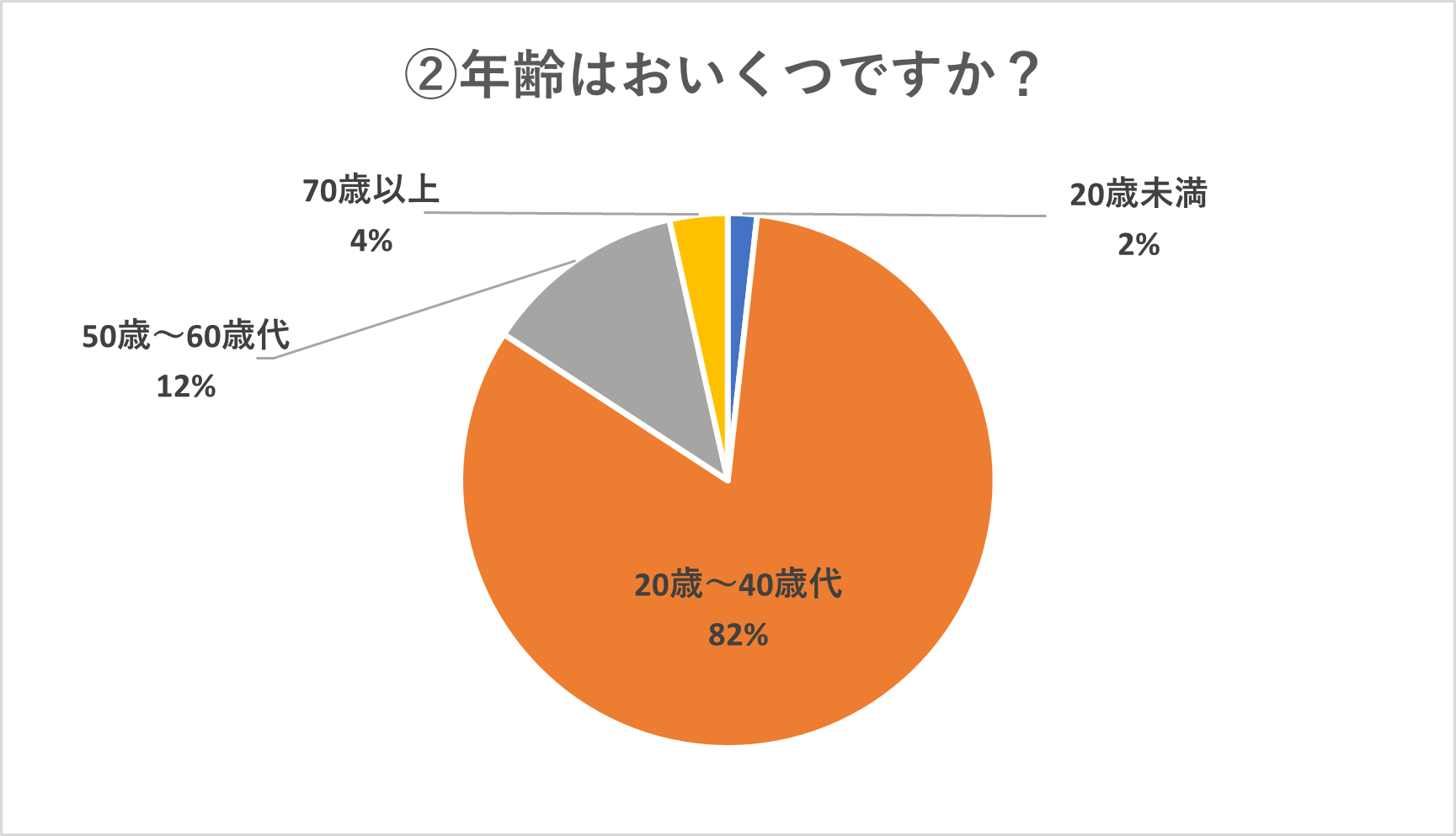 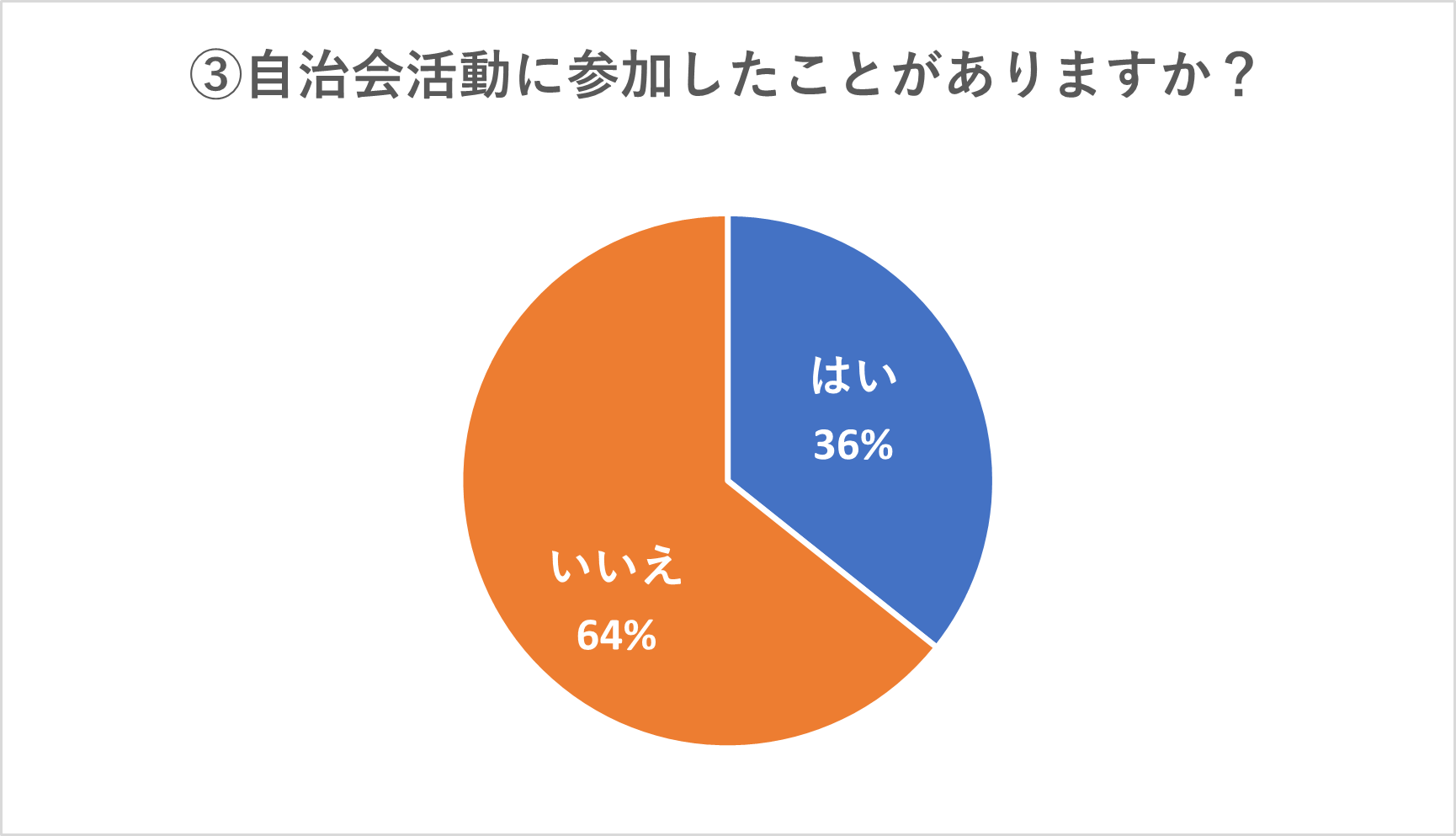 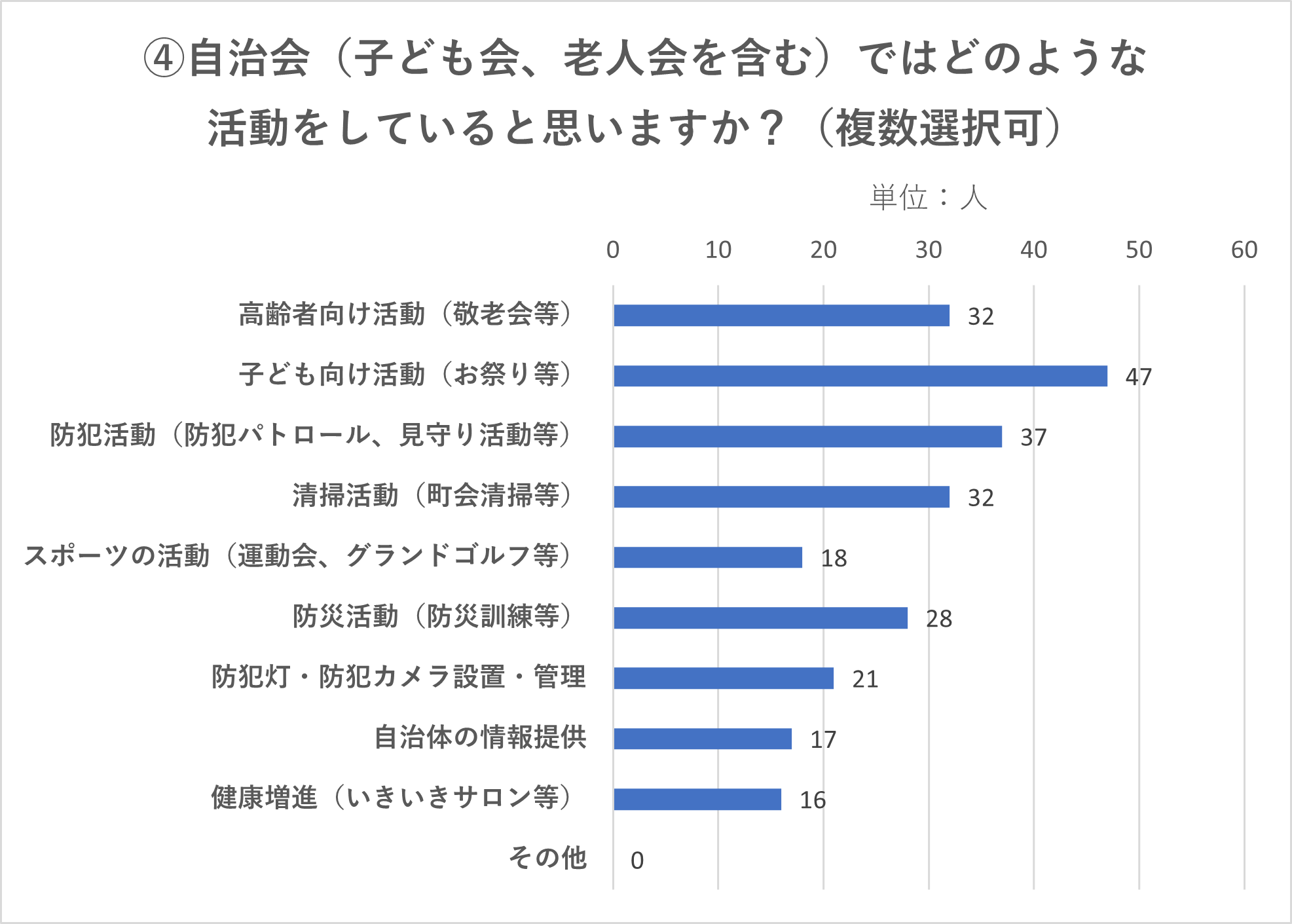 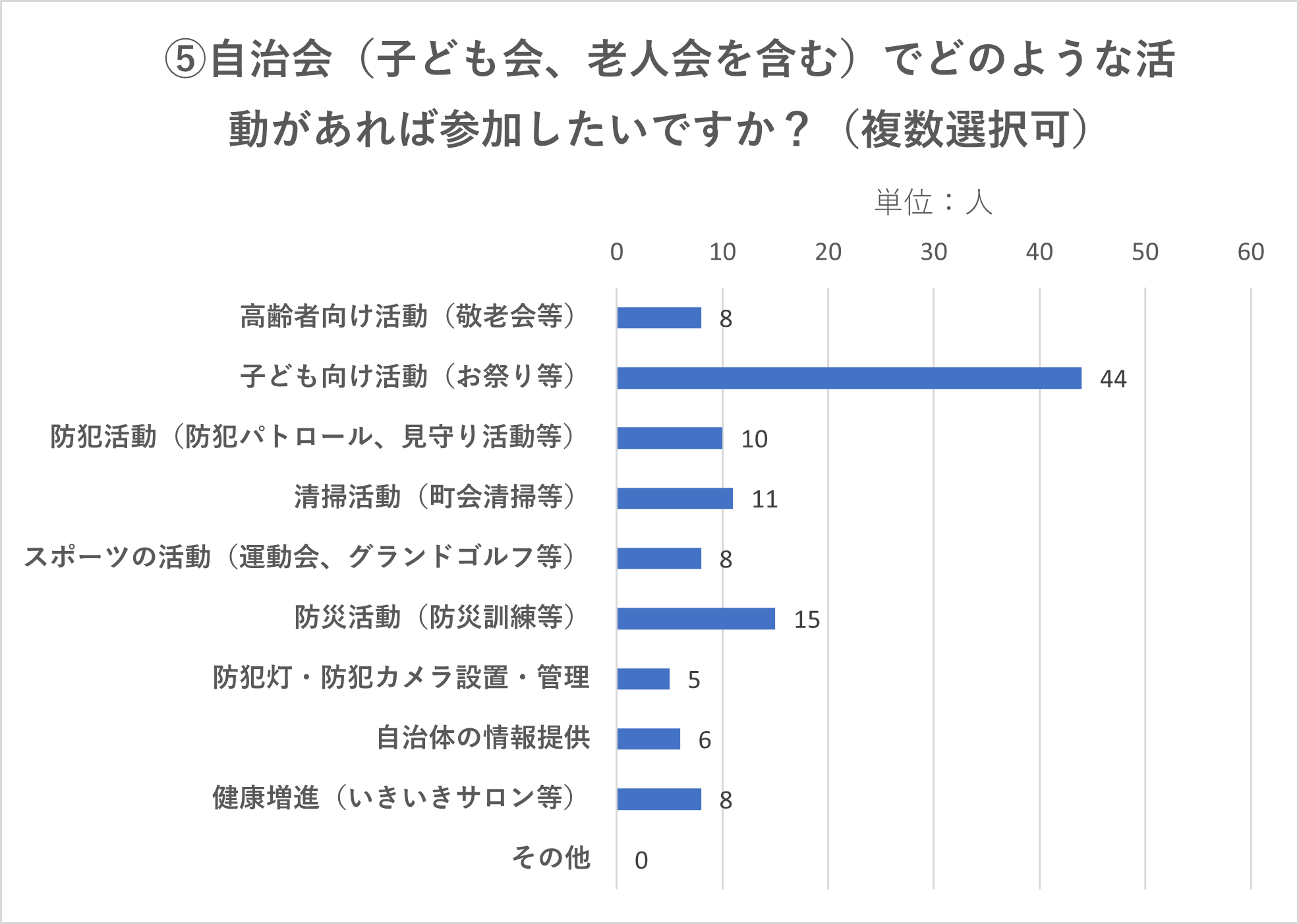 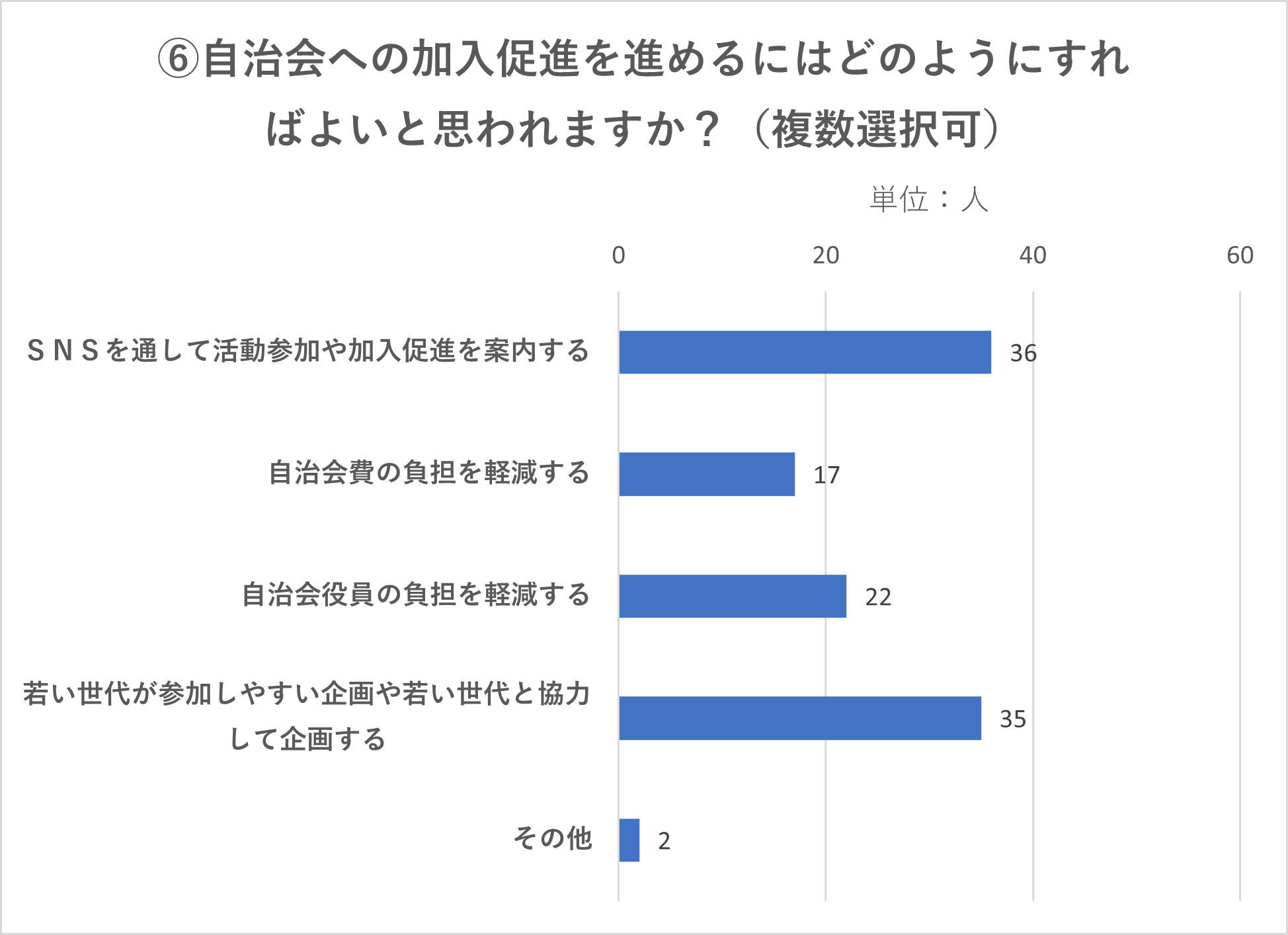 